Dear Year 5, I hope you are all well and enjoying your time at home! Hopefully you’re getting on well with the packs of work you were given before we finished. Here’s some more work to keep you busy (and out of mischief!). Your parents will also be able to access the answers for this work so you can check if you are right. This website https://whiterosemaths.com/homelearning/year-5/  has video tutorials that will help you with the maths as it is a new unit of work. Please try your best and do what you are able to do. I have also assigned you all a couple of comprehensions on Cracking Comprehension and some tasks on My Maths. If anyone needs their login, please send me an email or message and I can get them to you. Take care and keep smiling!Missing you all lots, Miss Watkins  LO: To understand the place value of decimals up to 2dp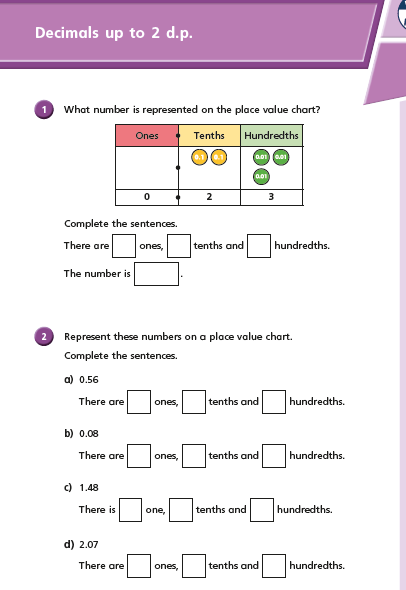 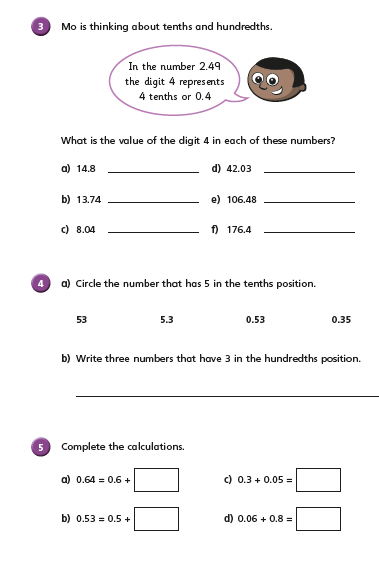 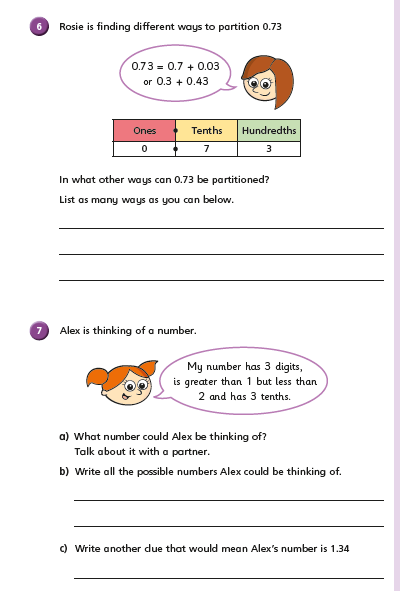 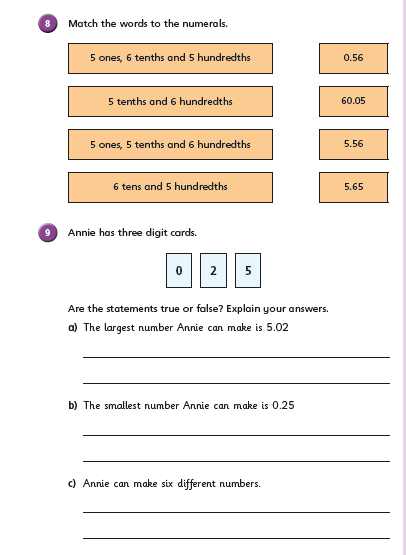 LO: To understand the place value of decimals up to 2dp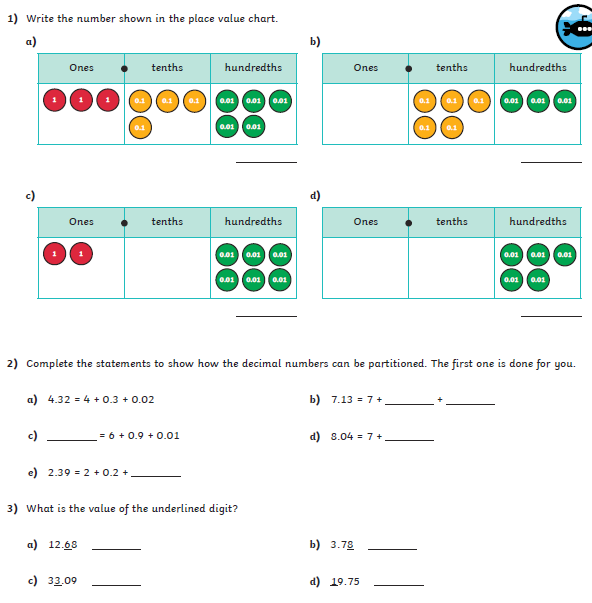 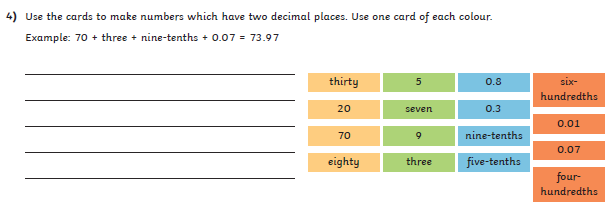 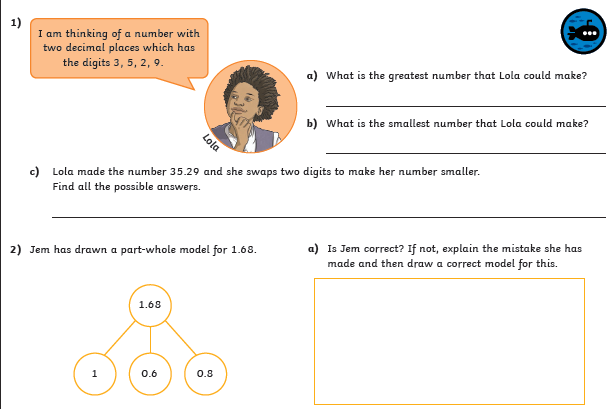 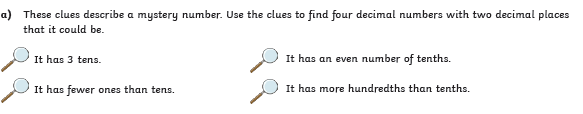 LO: To represent decimals as fractions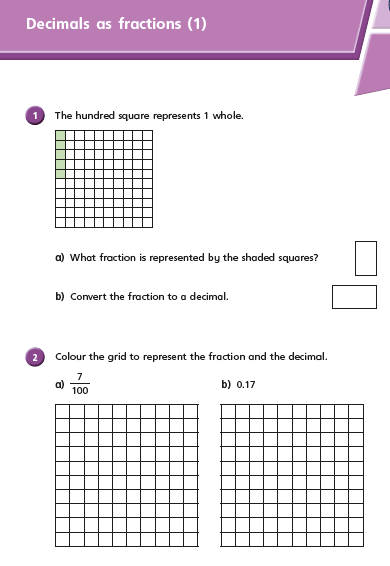 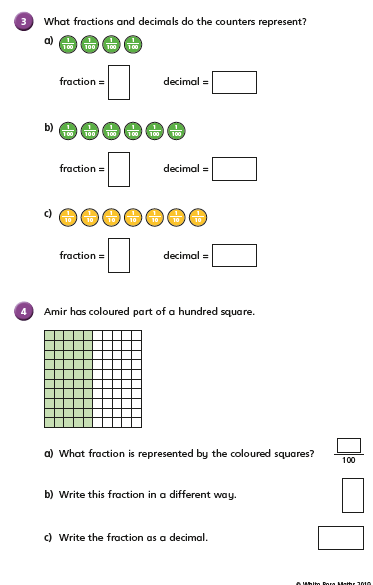 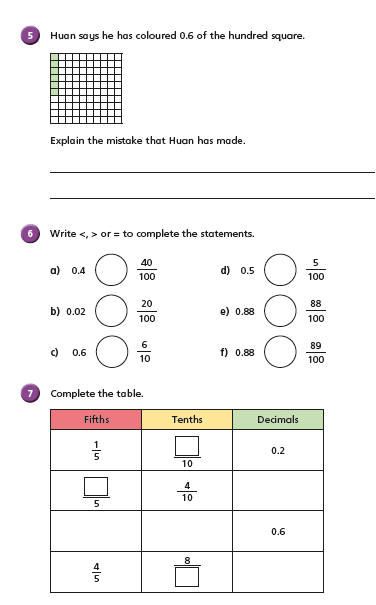 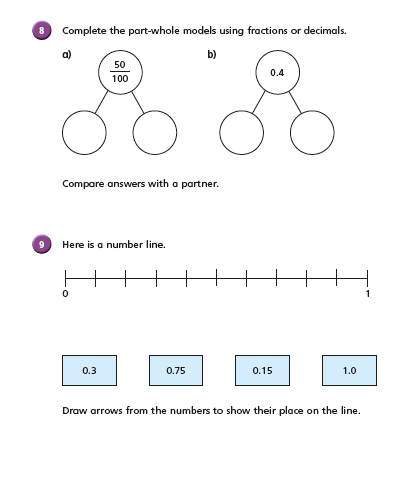 LO: To represent decimals as fractions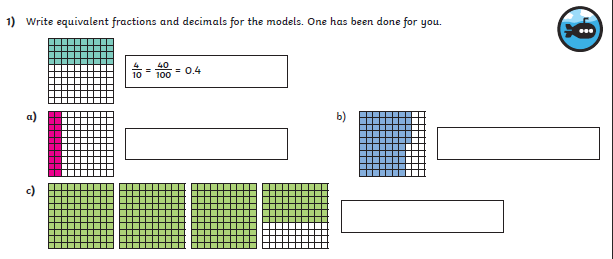 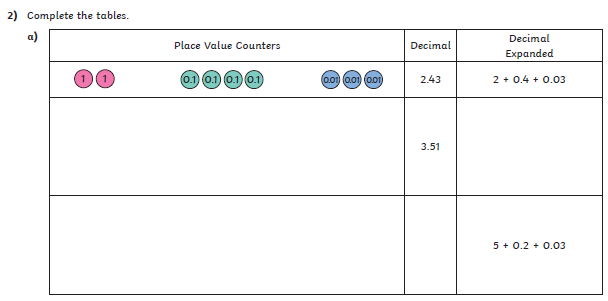 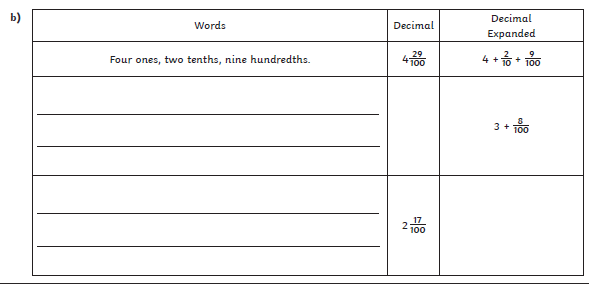 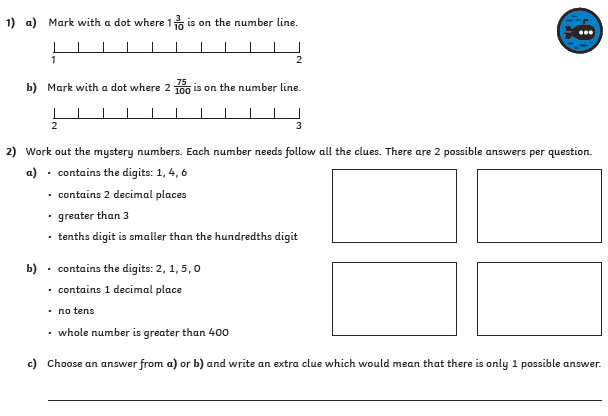 LO: To represent decimals as fractions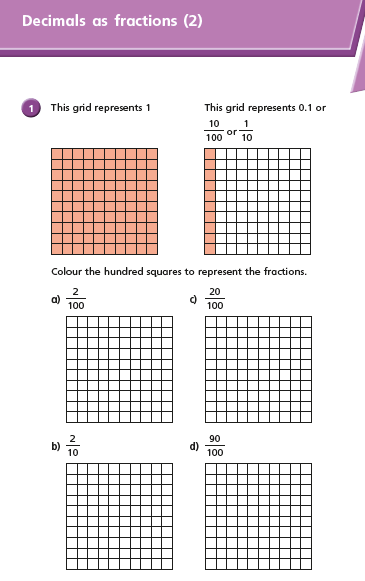 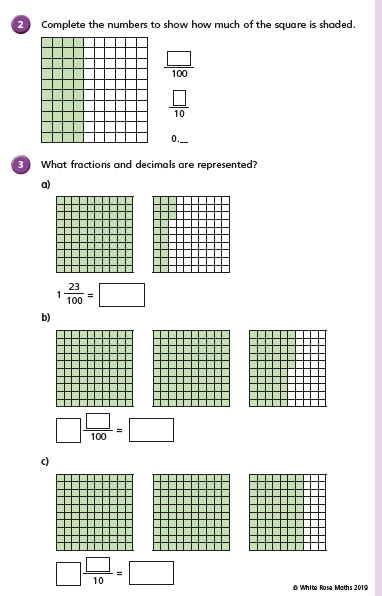 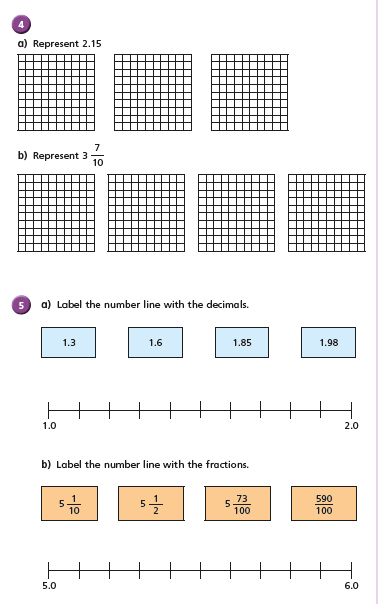 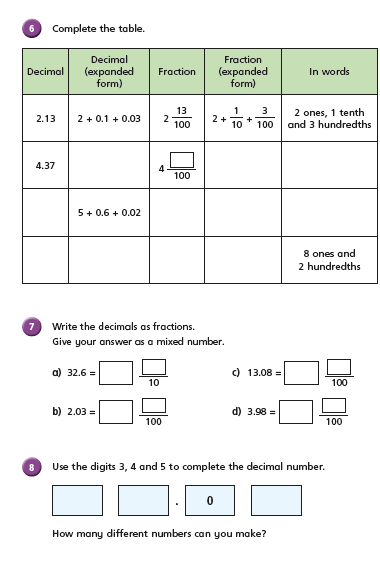 LO: To represent decimals as fractions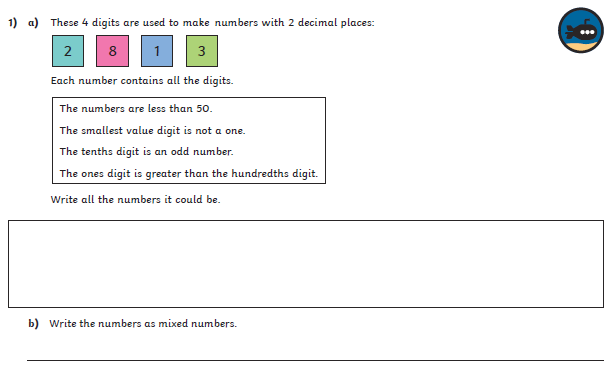 ]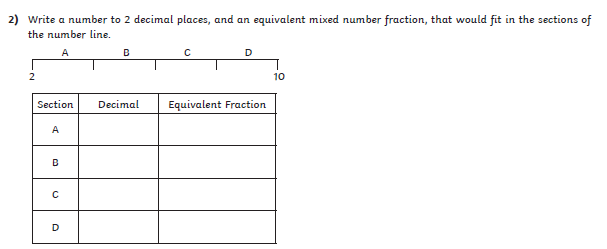 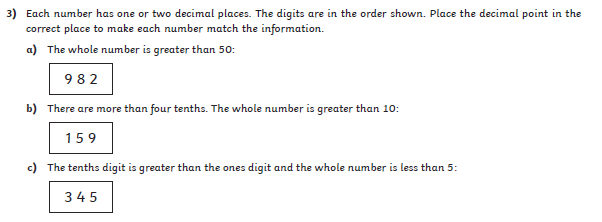 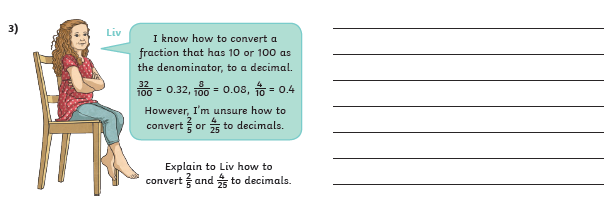 LO: To understand thousandths 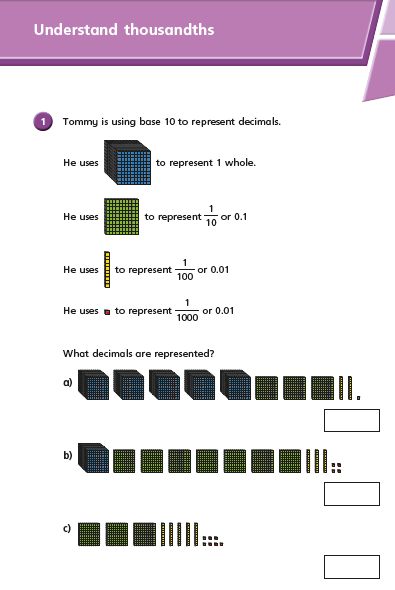 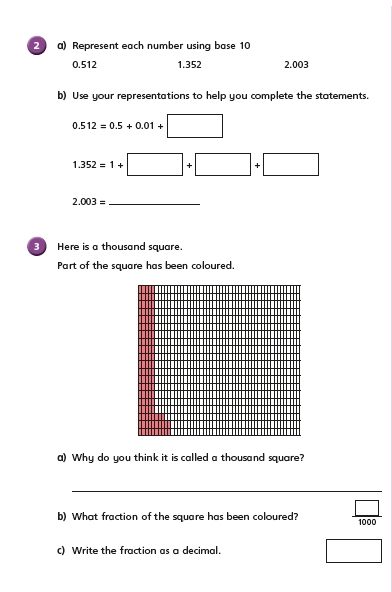 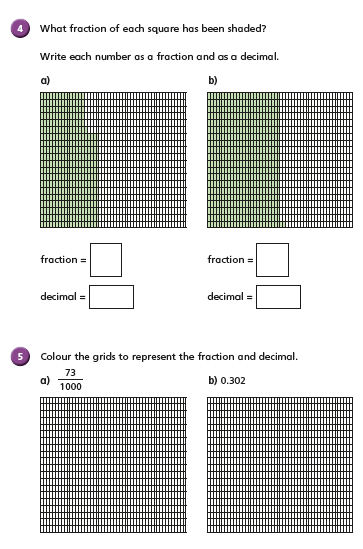 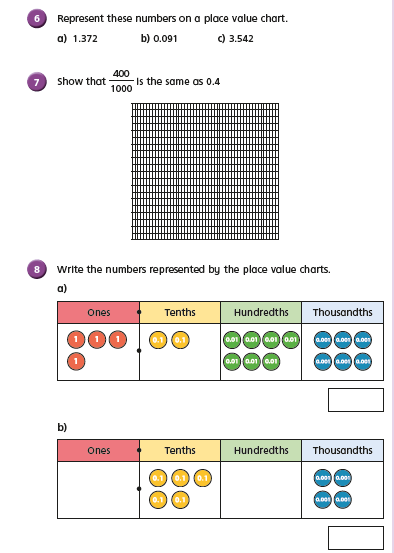 LO: To understand thousandths 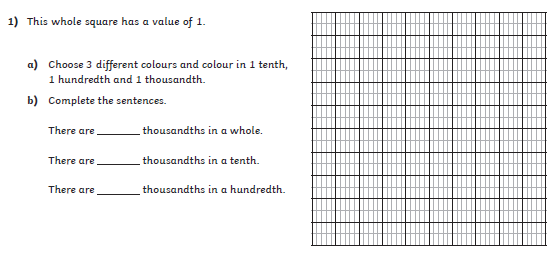 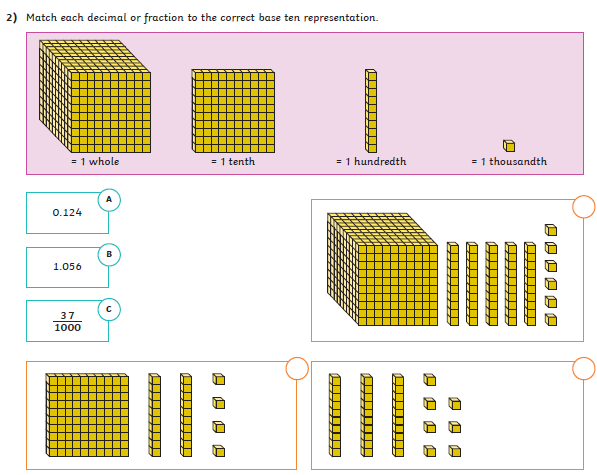 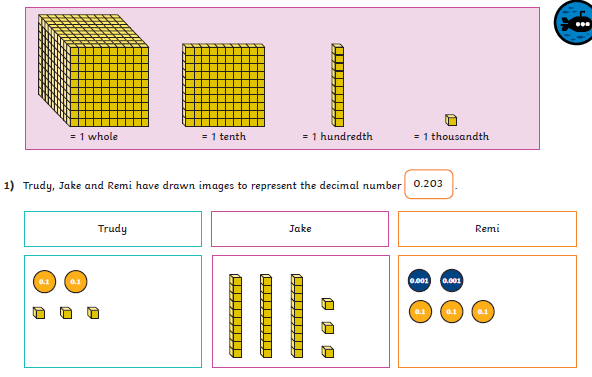 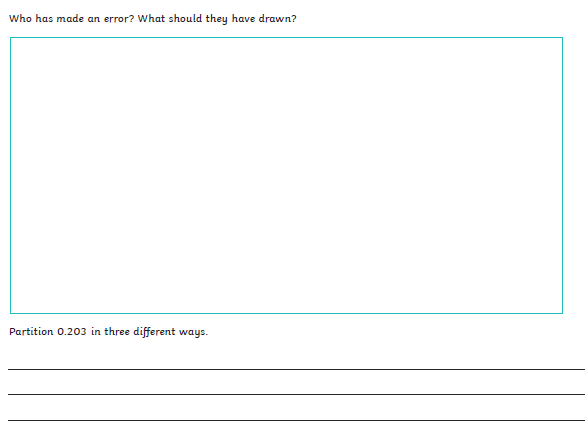 LO: To represent thousandths as decimals 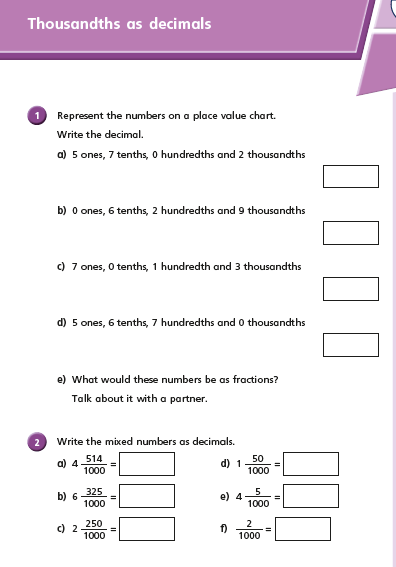 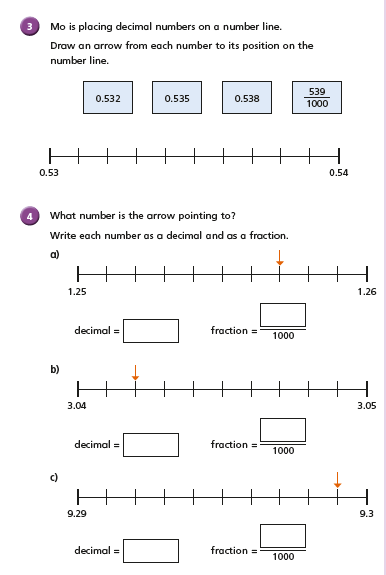 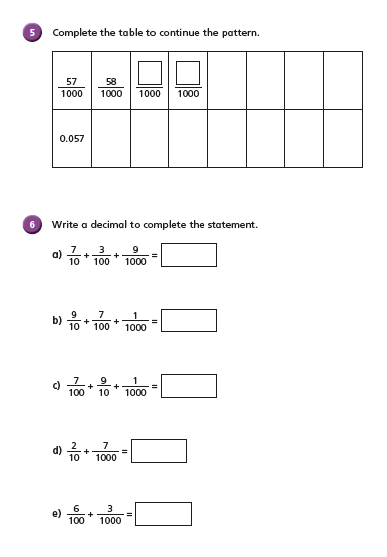 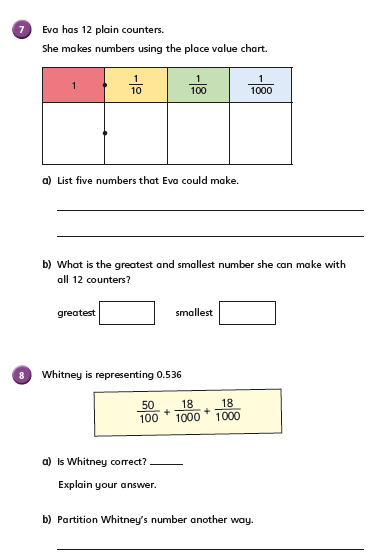 LO: To represent thousandths as decimals 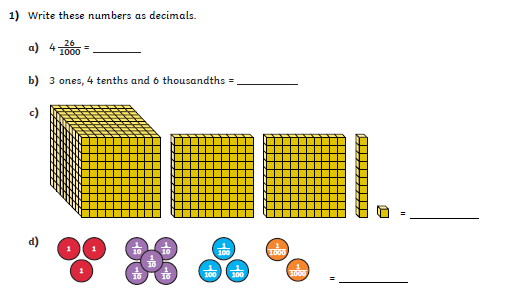 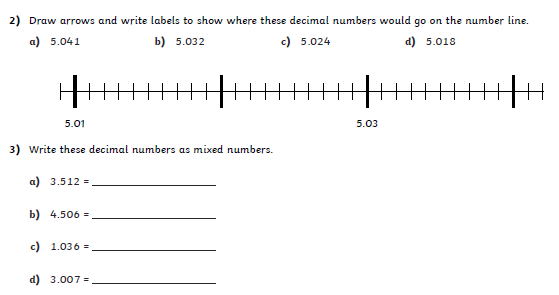 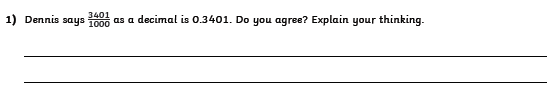 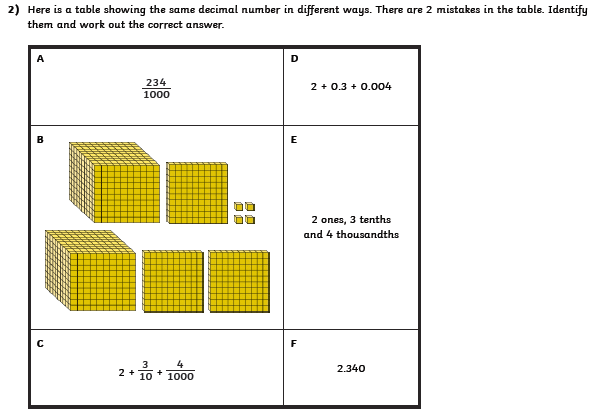 